PANGANI POST MOCK EXAMINATION 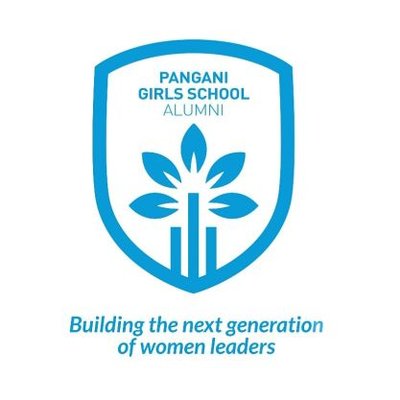 2022NAME: ……………………………………..ADM NO.:………CLASS ………SIGNATURE:…………………...DATE:………………TEACHER…………..312/ 1GEOGRAPHYPAPER 12 ¾ HoursINSTRUCTIONS :This paper consists of two sections A and B.Answer all the questions in section A.Answer question six and any other two questions from section BThis paper consists of four printed pages. Candidates should check the question paper to ascertain that all the pages are printed and that no questions are missing.FOR EXAMINERS USE ONLYSECTION AAnswer all questions in section A1.	(a)	What is the relationship between geography and mathematics.	(2mks)	(b)	State two reasons why it is important to study geography.		(2mks)2.	(a)   What is a line of longitude?			 (2 marks)(b)    What is the local time of Alexandria 30OE when the local time at Malindi 40OE is 12.00  noon?								(2 marks)	3.	(a)    Statethree causes of earth movement			(3 marks)	(b)   Name two main earthquake zones in the world	            (2 marks)4.	(a)    Name three features found on emerged highland coast        	     (3 marks)  	(b)    State three conditions necessary for the formation of a spit	(3 marks)5.        (a)  Highlight any three factors that necessitate the occurrence of an artesian basin             (3 marks)(b)  Apart from lakes, rivers and sea, name any other two sources of underground water    (3 marks) SECTION BAnswer question 6 and any other two questions from this section.Study the map of NYERI 1:50,000(sheet 120/4) provided and answer the following questions.i) What is the title of the map extract						(1 mk)ii) Name two districts covered by the map extract				(2 mks)iii) Give three physical features found in grid square 5085			(3 mks)(i) Give the longitudinal extent of the area covered by the map.                  (2mks) (ii) What is the magnetic declination shown on the map?                             (2mks) (i) What is the altitude at the peak of Nyeri hill?                                           (2mks) (ii) Give three methods used to represent relief on the map.                         (3mks)(iii) Measure the length of the dry weather road (Naivasha road) from Tusha welfare centre junction school to the edge of the map towards North Kinangop and Naivasha in kilometres								(2mks)Describe the drainage of the area covered by the map.                                (5mks)Citing evidence from the map, identify three social services offered in Mweiga municipality											(3mks)7.a)i)	Name three types of faults							  (3mks)ii) 	Apart from compressional forces, explain two other processes that may cause faulting 												(4mks)b) i) With the aid of a well labeled diagram, describe how a rift valley is formed by compressional forces								  (6mksii)	Explain three ways in which faulting may influence drainage system	  (6mksc)Explain three ways in which faulting is of significance to human activities  	(6mks)8. a) i) What is micro-climate? 							(2mks)        ii) State two negative effect of desertification					 (2mks)b)Draw a sketch map Africa and indicate the ocean currents.Benguela, Guinea, Agulhas/ Mozambique					  (4mks)State two effects of Benguela Current on the adjacent coastlands		  (2mks)c)	Describe the characteristics of the Equatorial type of climate  (8mks)d)	Explain how the following factors influence climate:Altitude					 (4mks)Distance from the sea				 (3mks)9.a) (i)  Differentiate between a watershed and a drainage basin	(2 marks)	( ii)  State three processes of river erosion				(3 marks)	b)(i)   Give three ways in which river transport its load		(3 marks)(ii) State four factors which influence river deposition			  (4 marks)c)   Give three characteristics of a river in its middle stage			  (3 marks)d)(i) Name two features produced by river rejuvenation.			   (2 marks)       (ii) Describe how river capture occur.				  (4 marks) (iii) Explain two positive effects of rivers to the human environment        (4 marks)10.	a)	(i) What is an ice sheet?                                                 (2 marks)		(ii) Give two reasons why there are no ice sheets in Kenya                (2 marks) (iii) Explain three factors that influence the movement of ice from the place of accumulation								 (6 marks)b)   Describe how an arête is formed  (4 marks)	c)The diagram below shows types of moraines in a valley glacier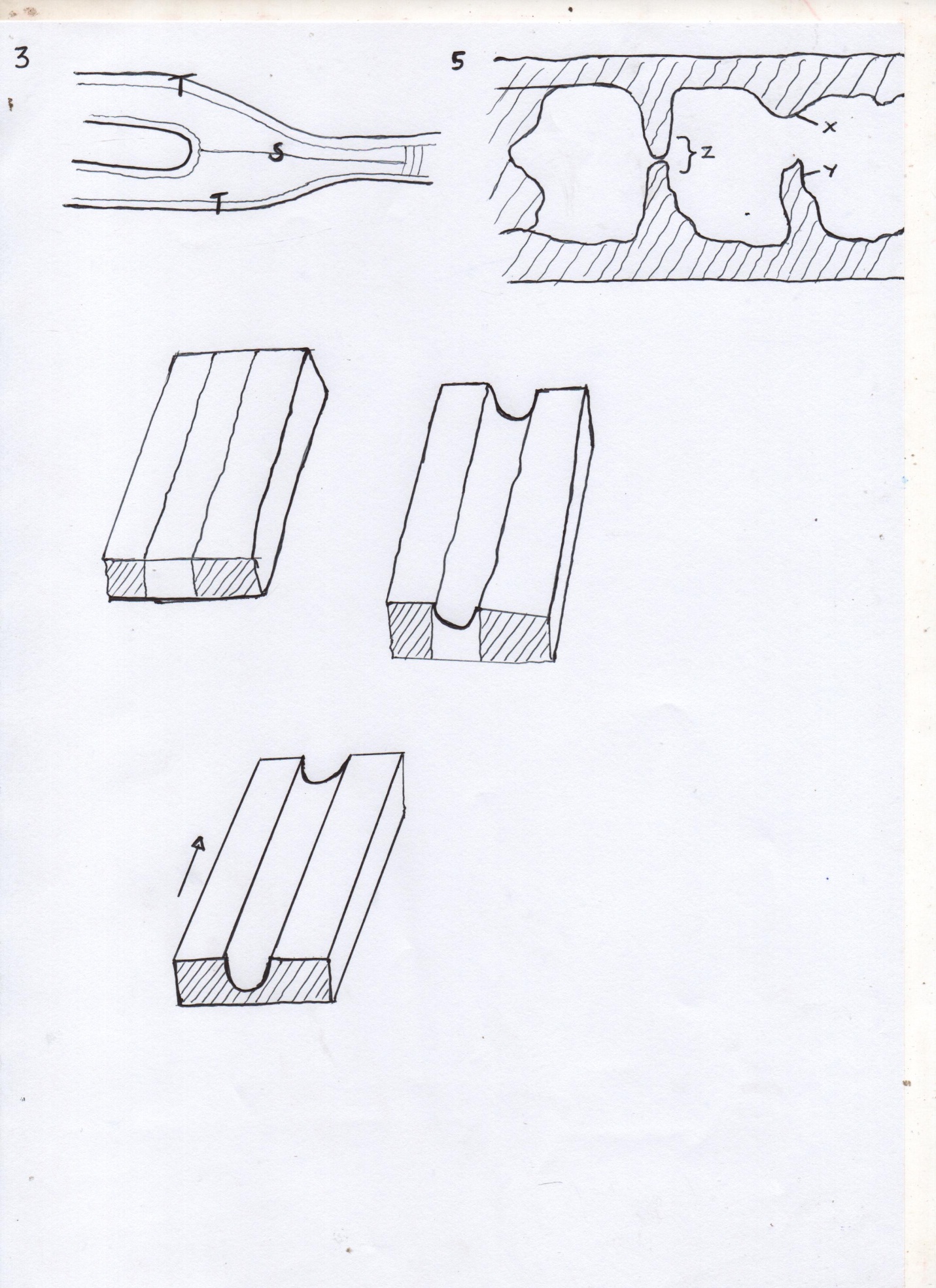 		(i)    Name the type of moraines marked S, T and V                                           (3 marks)		(ii)  Explain four positive effects of glaciations in lowland areas                       (8 marks)SECTIONQuestionsMaximumscoreCandidate’sscoreA1-525B625B25B25	TOTAL SCORE	TOTAL SCORE	TOTAL SCORE